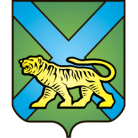 ТЕРРИТОРИАЛЬНАЯ ИЗБИРАТЕЛЬНАЯ КОМИССИЯ
ГОРОДА УССУРИЙСКАРЕШЕНИЕг. УссурийскОб освобождении от обязанностей члена участковой избирательной комиссиис правом решающего голосаизбирательного участка № 2819Рассмотрев поступившее в письменной форме заявление секретаря участковой избирательной комиссии избирательного участка № 2819 Погорельцевой Людмилы Викторовны, в соответствии с подпунктом «а» пункта 6 статьи 29 Федерального закона «Об основных гарантиях избирательных прав и права на участие в референдуме граждан Российской Федерации», пунктом «1» части 6 статьи 31 Избирательного кодекса Приморского края территориальная избирательная комиссия города УссурийскаРЕШИЛА:1. Освободить от обязанностей члена участковой избирательной комиссии        с правом решающего голоса участковой избирательной комиссии избирательного участка № 2819 Погорельцеву Людмилу Викторовну до истечения срока полномочий.2. Направить настоящее решение в участковую избирательную комиссию избирательного участка № 2819 для сведения.3. Разместить настоящее решение на официальном сайте администрации Уссурийского городского округа в разделе «Территориальная избирательная комиссия города Уссурийска» в информационно-телекоммуникационной сети «Интернет».Председатель комиссии			       			                О.М. МихайловаСекретарь комиссии                                                                                   Г.С. Бурдыков19 мая 2016 года                     № 23/05